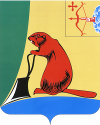 Печатное средство массовой информации органов местного  самоуправления  Тужинского  муниципального  районаБюллетень муниципальных нормативных правовых актов№ 17 (162)23 июня 2017 годапгт ТужаСОДЕРЖАНИЕРаздел II. Постановления и распоряжения главы района и администрации Тужинского районаАДМИНИСТРАЦИЯ ТУЖИНСКОГО МУНИЦИПАЛЬНОГО РАЙОНАКИРОВСКОЙ ОБЛАСТИПОСТАНОВЛЕНИЕО внесении изменений в постановление администрации Тужинского муниципального района от 11.10.2013 № 537В соответствии с Законом Кировской области от 25.05.2017 № 73-ЗО «О внесении изменений в закон Кировской области от 30.11.2016 № 21-ЗО «Об областном бюджете на 2017 год и плановый период 2018 и 2019 годов», постановлением администрации Тужинского муниципального района от 19.02.2015 № 89 «О разработке, реализации и оценке эффективности реализации муниципальных программ Тужинского муниципального района» и решением Тужинской районной Думы от 24.03.2017 № 9/62 «О внесении изменений в решение Тужинской районной Думы от 12.12.2016 № 6/39», администрация Тужинского муниципального района  ПОСТАНОВЛЯЕТ:1. Внести в постановление администрации Тужинского муниципального района от 11.10.2013 № 537, которым утверждена муниципальная программа Тужинского муниципального района «Развитие транспортной инфраструктуры» на 2014 – 2019 годы, изменения согласно приложению.2. Настоящее постановление вступает в законную силу с момента опубликования в Бюллетене муниципальных нормативно правовых актов органов местного самоуправления Тужинского муниципального района Кировской области3. Контроль за исполнением постановления возложить на первого заместителя главы администрации Тужинского муниципального района по жизнеобеспечению – заведующего сектором сельского хозяйства Бледных Л.В.Глава Тужинского муниципального района       				Е.В. ВидякинаПриложениек постановлению администрации Тужинского муниципального района13.06.2017№  190ИЗМЕНЕНИЯ в муниципальной программе Тужинского муниципального района «Развитие транспортной инфраструктуры» на 2014-2019 годы	1. Строку паспорта «Объемы финансового обеспечения муниципальной программы» Программы изложить в следующей редакции:«2. Строку паспорта «Ожидаемые конечные результаты реализации программы» Программы изложить в следующей редакции:	3. Абзацы первый, второй, третий и четвертый  Раздела 5 «Ресурсное обеспечение муниципальной программы» изложить в следующей редакции:«Мероприятия муниципальной программы реализуются за счет областного и районного бюджетов.Общий объем финансирования муниципальной программы составит 108178,657 тыс. рублей, в том числе:средства областного бюджета – 82916,157 тыс. рублей;средства районного бюджета – 25262,5 тыс. рублей»4. Приложение № 1 «Перечень мероприятий Программы» к Программе изложить в новой редакции согласно приложению № 1. 5. Приложение № 2 «Сведения о целевых показателях эффективности реализации муниципальной программы» к Программе изложить в новой редакции согласно приложению № 2.6. Приложение № 4 «Расходы на реализацию муниципальной программы за счет средств местного бюджета» к Программе изложить в новой редакции согласно приложению № 3.67. Приложение № 5 «Ресурсное обеспечение реализации муниципальной программы за счет всех источников финансирования» к Программе изложить в новой редакции согласно приложению № 4.Сведения о целевых показателях эффективностиреализации муниципальной программыПриложение № 3                                                                                                                                                             к постановлению администрации                                                                                                                                                             Тужинского муниципального                                                                                                                                                               района                                                                                                                                                               13.06.2017 № 190                                                                                                                                                                                    Приложение N 4 к ПрограммеРасходы на реализацию муниципальной программыза счет средств местного бюджета                                                                                                                              Приложение № 4                                                                                                                                                             к постановлению администрации                                                                                                                                                             Тужинского муниципального                                                                                                                                                               района                                                                                                                                                               13.06.2017  № 190                                               Приложение N 5 к ПрограммеРесурсное обеспечениереализации муниципальной программыза счет всех источников финансирования_________________О внесении изменения в постановление администрации  Тужинского муниципального района от 19.04.2013 № 208 В соответствии   с Законом Кировской области от 04.12.2012 № 222-ЗО «О социальной поддержке детей-сирот и детей, оставшихся без попечения родителей, лиц из числа детей-сирот и детей, оставшихся без попечения родителей, детей, попавших в сложную жизненную ситуацию» администрация Тужинского муниципального района ПОСТАНОВЛЯЕТ:1.  Внести в Постановление администрации  Тужинского муниципального района от 19.04.2013 № 208, пунктом  1 которого утвержден Порядок постановки на учет и обеспечения жилыми помещениями детей-сирот и детей, оставшихся без попечения родителей, лиц из числа детей-сирот и детей, оставшихся без попечения родителей (далее - Порядок) следующее изменение:Абзац первый пункта 3.2. Порядка изложить в новой редакции следующего содержания: «Для включения в список органа опеки и попечительства отдела социальных отношений администрации Тужинского муниципального района  лица, указанные в части 1 статьи 19  Закона Кировской области от 04.12.2012 №222 –ЗО « О социальной поддержке детей-сирот и детей, оставшихся без попечения родителей, лиц из числа детей-сирот и детей, оставшихся без попечения родителей, детей, попавших в сложную жизненную ситуацию», или их законные представители представляют в орган опеки и попечительства отдела социальных отношений администрации Тужинского муниципального района  по месту жительства заявление о включении в список органа опеки и попечительства отдела социальных отношений администрации Тужинского муниципального района. Форма заявления утверждается органом исполнительной власти Кировской области, осуществляющим государственное управление в сфере образования. Лица, указанные в  части 1 статьи  19  Закона Кировской области от 04.12.2012 №222 –ЗО « О социальной поддержке детей-сирот и детей, оставшихся без попечения родителей, лиц из числа детей-сирот и детей, оставшихся без попечения родителей, детей, попавших в сложную жизненную ситуацию», или их законные представители не позднее одного года до достижения ребенком 18 лет вправе один раз представить в орган опеки и попечительства администрации Тужинского муниципального района    по месту жительства заявление об изменении выбранного ими муниципального образования».2. Настоящее постановление вступает в силу с момента официального опубликования в Бюллетене муниципальных нормативных правовых актов органов местного самоуправления Тужинского муниципального района Кировской области.Глава Тужинского муниципального района    		Е.В. ВидякинаАДМИНИСТРАЦИЯ ТУЖИНСКОГО МУНИЦИПАЛЬНОГО РАЙОНАКИРОВСКОЙ ОБЛАСТИПОСТАНОВЛЕНИЕОб утверждении Устава Муниципального бюджетного  общеобразовательного учреждения средней общеобразовательной школы с углубленным изучением отдельных предметов пгт Тужа Кировской областиВ соответствии с постановлением администрации Тужинского муниципального района Кировской области от 02.05.2017 № 148 «Об изменении типа муниципального казенного общеобразовательного учреждения средней общеобразовательной школы с углубленным изучением отдельных предметов пгт Тужа Кировской области», администрация Тужинского муниципального района ПОСТАНОВЛЯЕТ:  1. Утвердить Устав Муниципального бюджетного  общеобразовательного учреждения средней общеобразовательной школы с углубленным изучением отдельных предметов пгт Тужа Кировской области согласно приложению.2. Наименование «Муниципальное казенное общеобразовательное учреждение средняя общеобразовательная  школа с углубленным изучением отдельных предметов пгт Тужа Кировской области» изменить на наименование «Муниципальное бюджетное  общеобразовательное учреждение средняя общеобразовательная школа с углубленным изучением отдельных предметов пгт Тужа Кировской области».3. Уполномочить Новикову А.В., директора  Муниципального казенного общеобразовательного учреждения средней общеобразовательной школы с углубленным изучением отдельных предметов пгт Тужа Кировской области, представить Устав Муниципального бюджетного общеобразовательного учреждения средней общеобразовательной школы с углубленным изучением отдельных предметов пгт Тужа Кировской области  в новой редакции на регистрацию в Межрайонную инспекцию Федеральной налоговой службы России № 14 по Кировской области.4. Контроль за выполнением постановления возложить на начальника Управления образования администрации Тужинского муниципального района Андрееву З.А.         5. Настоящее постановление вступает в силу со дня его официального опубликования.Глава Тужинского муниципального района		Е.В. ВидякинаГЛАВА ТУЖИНСКОГО МУНИЦИПАЛЬНОГО РАЙОНАКИРОВСКОЙ ОБЛАСТИРАСПОРЯЖЕНИЕпгт ТужаО признании утратившими силу некоторых распоряжений главы Тужинского муниципального районаВ соответствии со статьей 12.1 Федерального закона от 25.12.2008 № 273-ФЗ «О противодействии коррупции» (в редакции от 03.04.2017)Признать утратившими силу распоряжения главы Тужинского муниципального района:От 01.02.2016 № 3 «Об утверждении порядка осуществления контроля за соответствием расходов главы Тужинского муниципального района его доходам»;От 18.02.2016 № 4 «Об утверждении Порядка размещения сведений о доходах, расходах, об имуществе и обязательствах имущественного характера лиц, замещающих муниципальные должности Тужинского муниципального района и членов их семей на официальном сайте Тужинского района и предоставления этих сведений общероссийским средствам массовой информации для опубликования».Опубликовать настоящее решение в Бюллетене муниципальных нормативных правовых актов органов местного самоуправления Тужинского муниципального района Кировской области.Настоящее распоряжение вступает в силу с момента подписания.Глава Тужинскогомуниципального района         Е.В. Видякина____________________________Учредитель:  Тужинская   районная Дума      (решение Тужинской районной Думы № 20/145 от  01 октября 2012 года об учреждении своего печатного средства массовой информации - Информационного бюллетеня органов местного самоуправления муниципального образования Тужинский муниципальный район Кировской области,  где  будут официально публиковаться нормативные   правовые акты, принимаемые органами местного самоуправления района, подлежащие обязательному опубликованию в соответствии с Уставом Тужинского района)    Официальное  издание.  Органы  местного  самоуправления  Тужинского  районаКировской области: Кировская область, пгт Тужа, ул. Горького, 5.Подписано в печать:   23  июня  2017 годаТираж:  10  экземпляров, в каждом  18 страницы.Ответственный за выпуск издания: начальник отдела организационной работы - Новокшонова В.А.№ п/пНаименование постановления, распоряженияРеквизиты документаСтраница1О внесении изменений в постановление администрации Тужинского муниципального района от 11.10.2013 № 537№ 190 от 13.06.20173-132О внесении изменений в постановление администрации Тужинского муниципального района от 09.03.2016 № 59№ 192 от 14.06.201714-153.О внесении изменения в постановление администрации  Тужинского муниципального района от 19.04.2013 № 208№ 193 от 14.06.201715-164Об утверждении Устава Муниципального бюджетного  общеобразовательного учреждения средней общеобразовательной школы с углубленным изучением отдельных предметов пгт Тужа Кировской области№ 195 от 19.06.2017165О признании утратившими силу некоторых распоряжений главы Тужинского муниципального района№ 14 от 23.06.20171713.06.2017№190пгт Тужапгт Тужапгт Тужапгт ТужаОбъемы  финансового обеспечениямуниципальной
программы                                Общий объем финансирования муниципальной Программы составит 108178,657тыс. руб., в том числе:средства областного бюджета 82916,157 тыс. рублей;средства местного бюджета – 25262,5 тыс. рублей.Ожидаемые конечные результаты реализации программык 2019 году предполагается достичь следующих результатов:отремонтировать более 6,86 километров автомобильных дорог общего пользования местного значения вне границ населенных пунктов;    сократить долю протяженности автомобильных дорог общего пользования местного значения вне границ населенных пунктов, не отвечающих нормативным требованиям, в общей протяженности автомобильных дорог общего пользования местного значения до 68 %сократить долю населения, проживающего в населенных пунктах, не имеющих регулярного автобусного сообщения с административным центром муниципального района, в общей численности населения муниципального района до 0 %;обеспечить сохранность автомобильных дорог общего пользования местного значения вне границ населенных пунктов протяженностью 182,5 км.                                                                                                    Приложение № 1                                                                                                                                к постановлению администрации                                                                                                                                     Тужинского муниципального района                                                                                                    13.06.2017  № 190Приложение № 1 Программе                                                                                                    Приложение № 1                                                                                                                                к постановлению администрации                                                                                                                                     Тужинского муниципального района                                                                                                    13.06.2017  № 190Приложение № 1 Программе                                                                                                    Приложение № 1                                                                                                                                к постановлению администрации                                                                                                                                     Тужинского муниципального района                                                                                                    13.06.2017  № 190Приложение № 1 Программе                                                                                                    Приложение № 1                                                                                                                                к постановлению администрации                                                                                                                                     Тужинского муниципального района                                                                                                    13.06.2017  № 190Приложение № 1 Программе                                                                                                    Приложение № 1                                                                                                                                к постановлению администрации                                                                                                                                     Тужинского муниципального района                                                                                                    13.06.2017  № 190Приложение № 1 Программе                                                                                                    Приложение № 1                                                                                                                                к постановлению администрации                                                                                                                                     Тужинского муниципального района                                                                                                    13.06.2017  № 190Приложение № 1 Программе                                                                                                    Приложение № 1                                                                                                                                к постановлению администрации                                                                                                                                     Тужинского муниципального района                                                                                                    13.06.2017  № 190Приложение № 1 Программе                                                                                                    Приложение № 1                                                                                                                                к постановлению администрации                                                                                                                                     Тужинского муниципального района                                                                                                    13.06.2017  № 190Приложение № 1 Программе                                                                                                    Приложение № 1                                                                                                                                к постановлению администрации                                                                                                                                     Тужинского муниципального района                                                                                                    13.06.2017  № 190Приложение № 1 Программе                                                                                                    Приложение № 1                                                                                                                                к постановлению администрации                                                                                                                                     Тужинского муниципального района                                                                                                    13.06.2017  № 190Приложение № 1 Программе                                                                                                    Приложение № 1                                                                                                                                к постановлению администрации                                                                                                                                     Тужинского муниципального района                                                                                                    13.06.2017  № 190Приложение № 1 ПрограммеПеречень мероприятий ПрограммыПеречень мероприятий ПрограммыПеречень мероприятий ПрограммыПеречень мероприятий ПрограммыПеречень мероприятий ПрограммыПеречень мероприятий ПрограммыПеречень мероприятий ПрограммыПеречень мероприятий ПрограммыПеречень мероприятий ПрограммыПеречень мероприятий ПрограммыПеречень мероприятий Программы№ п/пНаименование задач мероприятийНаименование задач мероприятийНаименование задач мероприятийОбъем финансирования за счет всех источников,  тыс.рублейИсточник    финансированияОбъем финансирования по годам, тыс.рублейОбъем финансирования по годам, тыс.рублейОбъем финансирования по годам, тыс.рублейОбъем финансирования по годам, тыс.рублейОбъем финансирования по годам, тыс.рублейОбъем финансирования по годам, тыс.рублейОтветственный    исполнительОтветственный    исполнитель№ п/пНаименование задач мероприятийНаименование задач мероприятийНаименование задач мероприятийОбъем финансирования за счет всех источников,  тыс.рублейИсточник    финансирования2014 год2015 год2016 год2017 год2018 год2019 годвсего122234891011121314151511 111Развитие дорожного хозяйстваРазвитие дорожного хозяйстваРазвитие дорожного хозяйства1.1Нормативное содержание автомобильных дорог общего пользования местного значения вне границ населенных пунктов всего, в т.чНормативное содержание автомобильных дорог общего пользования местного значения вне границ населенных пунктов всего, в т.чНормативное содержание автомобильных дорог общего пользования местного значения вне границ населенных пунктов всего, в т.ч81127,84893893Областной бюджет9861,51711194,93111454,80714307143071430775432,255Администрация  районаАдминистрация  района1.1Нормативное содержание автомобильных дорог общего пользования местного значения вне границ населенных пунктов всего, в т.чНормативное содержание автомобильных дорог общего пользования местного значения вне границ населенных пунктов всего, в т.чНормативное содержание автомобильных дорог общего пользования местного значения вне границ населенных пунктов всего, в т.ч81127,84893893Районный   бюджет1090,815931111,6446101000,334941,4941,45695,59393Администрация  районаАдминистрация  района1.1.1Содержание автомобильных дорог  общего пользования местного значенияСодержание автомобильных дорог  общего пользования местного значенияСодержание автомобильных дорог  общего пользования местного значения373737,3178889,138Областной бюджет9665,52810225,66911454,80714307143071430774267,004Администрация  районАдминистрация  район1.1.1Содержание автомобильных дорог  общего пользования местного значенияСодержание автомобильных дорог  общего пользования местного значенияСодержание автомобильных дорог  общего пользования местного значения373737,3178889,138Районный   бюджет5096206101000,334941,4941,44622,134Администрация  районАдминистрация  район1.1.2Паспортизация  автомобильных дорог общего пользования местного значенияПаспортизация  автомобильных дорог общего пользования местного значенияПаспортизация  автомобильных дорог общего пользования местного значения729,92993Областной бюджет195,98900195,989Администрация  районаАдминистрация  района1.1.2Паспортизация  автомобильных дорог общего пользования местного значенияПаспортизация  автомобильных дорог общего пользования местного значенияПаспортизация  автомобильных дорог общего пользования местного значения729,92993Областной бюджет195,98900195,989Администрация  районаАдминистрация  района1.1.2Паспортизация  автомобильных дорог общего пользования местного значенияПаспортизация  автомобильных дорог общего пользования местного значенияПаспортизация  автомобильных дорог общего пользования местного значения729,92993Районный бюджет93,49693440,4440533,940Администрация  районаАдминистрация  района1.1.3Оценка уязвимости мостов на дорогах общего пользования местного значения вне границ населенных пунктовОценка уязвимости мостов на дорогах общего пользования местного значения вне границ населенных пунктовОценка уязвимости мостов на дорогах общего пользования местного значения вне границ населенных пунктов149,84Областной бюджет0000Администрация  районаАдминистрация  района1.1.3Оценка уязвимости мостов на дорогах общего пользования местного значения вне границ населенных пунктовОценка уязвимости мостов на дорогах общего пользования местного значения вне границ населенных пунктовОценка уязвимости мостов на дорогах общего пользования местного значения вне границ населенных пунктов149,84Районный бюджет149,8400149,84Администрация  районаАдминистрация  района1.1.4Дополнительное содержание дорог общего пользования местного значения вне границ населенных пунктовДополнительное содержание дорог общего пользования местного значения вне границ населенных пунктовДополнительное содержание дорог общего пользования местного значения вне границ населенных пунктов338,479Областной бюджет0000Администрация  районаАдминистрация  района1.1.4Дополнительное содержание дорог общего пользования местного значения вне границ населенных пунктовДополнительное содержание дорог общего пользования местного значения вне границ населенных пунктовДополнительное содержание дорог общего пользования местного значения вне границ населенных пунктов338,479Районный бюджет338,47900338,479Администрация  районаАдминистрация  района1.1.5Содержание автомобильных дорог  общего пользования местного значения 2014 годСодержание автомобильных дорог  общего пользования местного значения 2014 годСодержание автомобильных дорог  общего пользования местного значения 2014 год1020,462Областной бюджет0969,262969,262Администрация  районаАдминистрация  района1.1.5Содержание автомобильных дорог  общего пользования местного значения 2014 годСодержание автомобильных дорог  общего пользования местного значения 2014 годСодержание автомобильных дорог  общего пользования местного значения 2014 год1020,462Районный бюджет051,2000Администрация  районаАдминистрация  района1.2Ремонт автомобильных дорог общего пользования местного значения  вне границ населенных пунктов,Ремонт автомобильных дорог общего пользования местного значения  вне границ населенных пунктов,Ремонт автомобильных дорог общего пользования местного значения  вне границ населенных пунктов,18704,914Областной бюджет631,4832344,3311161,1931577,140005714,147Администрация  районаАдминистрация  района1.2Ремонт автомобильных дорог общего пользования местного значения  вне границ населенных пунктов,Ремонт автомобильных дорог общего пользования местного значения  вне границ населенных пунктов,Ремонт автомобильных дорог общего пользования местного значения  вне границ населенных пунктов,18704,914Районный бюджет1060,1211556,42689,482164,7662690283012990,767Администрация  районаАдминистрация  района т.ч т.ч т.чкм0,5371,0561,1111,160126,86351.2.1Ремонт а/дороги Евсино- Греково-Пачи-Вынур: участок Греково-М.Пачи (0,2425 км )Ремонт а/дороги Евсино- Греково-Пачи-Вынур: участок Греково-М.Пачи (0,2425 км )Ремонт а/дороги Евсино- Греково-Пачи-Вынур: участок Греково-М.Пачи (0,2425 км )672,126Областной бюджет631,483631,483Администрация  районаАдминистрация  района1.2.1Ремонт а/дороги Евсино- Греково-Пачи-Вынур: участок Греково-М.Пачи (0,2425 км )Ремонт а/дороги Евсино- Греково-Пачи-Вынур: участок Греково-М.Пачи (0,2425 км )Ремонт а/дороги Евсино- Греково-Пачи-Вынур: участок Греково-М.Пачи (0,2425 км )672,126Районный  бюджет40,64340,643Администрация  районаАдминистрация  района1.2.2Ремонт а/дороги Евсино- Греково-Пачи-Вынур: участок Греково-М.Пачи (0,294км )Ремонт а/дороги Евсино- Греково-Пачи-Вынур: участок Греково-М.Пачи (0,294км )Ремонт а/дороги Евсино- Греково-Пачи-Вынур: участок Греково-М.Пачи (0,294км )1019,478Областной бюджет0Администрация  районаАдминистрация  района1.2.2Ремонт а/дороги Евсино- Греково-Пачи-Вынур: участок Греково-М.Пачи (0,294км )Ремонт а/дороги Евсино- Греково-Пачи-Вынур: участок Греково-М.Пачи (0,294км )Ремонт а/дороги Евсино- Греково-Пачи-Вынур: участок Греково-М.Пачи (0,294км )1019,478Районный  бюджет1019,4781019,478Администрация  районаАдминистрация  района1.2.3Ремонт  а/дороги Евсино –Греково-Пачи-Вынур: участок Устье - Вынур (0,2 км) Ремонт  а/дороги Евсино –Греково-Пачи-Вынур: участок Устье - Вынур (0,2 км) Ремонт  а/дороги Евсино –Греково-Пачи-Вынур: участок Устье - Вынур (0,2 км) 656,624Областной бюджет00Администрация  районаАдминистрация  района1.2.3Ремонт  а/дороги Евсино –Греково-Пачи-Вынур: участок Устье - Вынур (0,2 км) Ремонт  а/дороги Евсино –Греково-Пачи-Вынур: участок Устье - Вынур (0,2 км) Ремонт  а/дороги Евсино –Греково-Пачи-Вынур: участок Устье - Вынур (0,2 км) 656,624Районный  бюджет656,624656,624Администрация  районаАдминистрация  района1.2.4Ремонт а/дороги Ныр- Пиштенур - Михайловское (0,8567 км)-2015Ремонт а/дороги Ныр- Пиштенур - Михайловское (0,8567 км)-2015Ремонт а/дороги Ныр- Пиштенур - Михайловское (0,8567 км)-20153244,107Областной бюджет2344,3312344,331Администрация  районаАдминистрация  района1.2.4Ремонт а/дороги Ныр- Пиштенур - Михайловское (0,8567 км)-2015Ремонт а/дороги Ныр- Пиштенур - Михайловское (0,8567 км)-2015Ремонт а/дороги Ныр- Пиштенур - Михайловское (0,8567 км)-20153244,107Районный бюджет899,776899,776Администрация  районаАдминистрация  района1.2.5Ремонт а/дороги Тужа-Покста (0,7 км)Ремонт а/дороги Тужа-Покста (0,7 км)Ремонт а/дороги Тужа-Покста (0,7 км)2523,431Областной бюджет1161,1931161,193Администрация  районаАдминистрация  района1.2.5Ремонт а/дороги Тужа-Покста (0,7 км)Ремонт а/дороги Тужа-Покста (0,7 км)Ремонт а/дороги Тужа-Покста (0,7 км)2523,431Районный бюджет1362,2381362,238Администрация  районаАдминистрация  района1.2.6Ремонт  а/дороги Евсино –Греково-Пачи-Вынур: участок Устье - Вынур (0,411 км) Ремонт  а/дороги Евсино –Греково-Пачи-Вынур: участок Устье - Вынур (0,411 км) Ремонт  а/дороги Евсино –Греково-Пачи-Вынур: участок Устье - Вынур (0,411 км) 1327,242Областной бюджет00Администрация  районаАдминистрация  района1.2.6Ремонт  а/дороги Евсино –Греково-Пачи-Вынур: участок Устье - Вынур (0,411 км) Ремонт  а/дороги Евсино –Греково-Пачи-Вынур: участок Устье - Вынур (0,411 км) Ремонт  а/дороги Евсино –Греково-Пачи-Вынур: участок Устье - Вынур (0,411 км) 1327,242Районный  бюджет1327,2421327,242Администрация  районаАдминистрация  района1.2.7Ремонт а/дороги Ныр- Пиштенур - Михайловское (0,5742 км)Ремонт а/дороги Ныр- Пиштенур - Михайловское (0,5742 км)Ремонт а/дороги Ныр- Пиштенур - Михайловское (0,5742 км)1687,322Областной бюджет1577,1401577,1401Администрация  районаАдминистрация  района1.2.7Ремонт а/дороги Ныр- Пиштенур - Михайловское (0,5742 км)Ремонт а/дороги Ныр- Пиштенур - Михайловское (0,5742 км)Ремонт а/дороги Ныр- Пиштенур - Михайловское (0,5742 км)1687,322Районный бюджет110,182110,182Администрация  районаАдминистрация  района1.2.8Ремонт а/дороги  Евсино – Греково – Пачи – Вынур: участок Пачи– Вынур (0,588 км)Ремонт а/дороги  Евсино – Греково – Пачи – Вынур: участок Пачи– Вынур (0,588 км)Ремонт а/дороги  Евсино – Греково – Пачи – Вынур: участок Пачи– Вынур (0,588 км)2054,584Областной бюджет00Администрация  районаАдминистрация  района1.2.8Ремонт а/дороги  Евсино – Греково – Пачи – Вынур: участок Пачи– Вынур (0,588 км)Ремонт а/дороги  Евсино – Греково – Пачи – Вынур: участок Пачи– Вынур (0,588 км)Ремонт а/дороги  Евсино – Греково – Пачи – Вынур: участок Пачи– Вынур (0,588 км)2054,584Районный  бюджет2054,5842054,584Администрация  районаАдминистрация  района1.2.9Ремонт а/дороги  Евсино – Греково – Пачи – Вынур: участок Пачи - УстьеРемонт а/дороги  Евсино – Греково – Пачи – Вынур: участок Пачи - УстьеРемонт а/дороги  Евсино – Греково – Пачи – Вынур: участок Пачи - Устье2690Областной бюджет00Администрация  районаАдминистрация  района1.2.9Ремонт а/дороги  Евсино – Греково – Пачи – Вынур: участок Пачи - УстьеРемонт а/дороги  Евсино – Греково – Пачи – Вынур: участок Пачи - УстьеРемонт а/дороги  Евсино – Греково – Пачи – Вынур: участок Пачи - Устье2690Районный  бюджет26902690Администрация  районаАдминистрация  района1.2.10Ремонт а/дороги  Евсино – Греково – Пачи – Вынур: участок Пачи - УстьеРемонт а/дороги  Евсино – Греково – Пачи – Вынур: участок Пачи - УстьеРемонт а/дороги  Евсино – Греково – Пачи – Вынур: участок Пачи - Устье2830Областной бюджет0Администрация  районаАдминистрация  района1.2.10Ремонт а/дороги  Евсино – Греково – Пачи – Вынур: участок Пачи - УстьеРемонт а/дороги  Евсино – Греково – Пачи – Вынур: участок Пачи - УстьеРемонт а/дороги  Евсино – Греково – Пачи – Вынур: участок Пачи - Устье2830Районный  бюджет28302830Администрация  районаАдминистрация  района1.3Составление проектно-сметной документации на ремонт и содержание а/дорог общего пользования местного значения,  согласования,  экспертизыСоставление проектно-сметной документации на ремонт и содержание а/дорог общего пользования местного значения,  согласования,  экспертизыСоставление проектно-сметной документации на ремонт и содержание а/дорог общего пользования местного значения,  согласования,  экспертизы151,93607Районный бюджет14,863077,35618,21749,72833,8151,93607Администрация районаАдминистрация района1.4Обеспечение сохранности дорог, в т.ч введение весового контроля осевых нагрузок на а/дороги общего пользования местного значенияОбеспечение сохранности дорог, в т.ч введение весового контроля осевых нагрузок на а/дороги общего пользования местного значенияОбеспечение сохранности дорог, в т.ч введение весового контроля осевых нагрузок на а/дороги общего пользования местного значения0Не требуетсяАдминистрация  районаАдминистрация  района1.5Приобретение передвижного комплекса весового оборудования для определения  осевых нагрузок автотранспортаПриобретение передвижного комплекса весового оборудования для определения  осевых нагрузок автотранспортаПриобретение передвижного комплекса весового оборудования для определения  осевых нагрузок автотранспорта0Областной бюджет0000000Администрация  районаАдминистрация  района1.5Приобретение передвижного комплекса весового оборудования для определения  осевых нагрузок автотранспортаПриобретение передвижного комплекса весового оборудования для определения  осевых нагрузок автотранспортаПриобретение передвижного комплекса весового оборудования для определения  осевых нагрузок автотранспорта0Районный бюджет0000000Администрация  районаАдминистрация  района1.6Иные мероприятия по дорожной деятельностиИные мероприятия по дорожной деятельностиИные мероприятия по дорожной деятельности447,503Районный бюджет00447,503000447,503Администрация районаАдминистрация района1.7Поддержка автомобильного транспорта (Тужинский МУП АТП) Поддержка автомобильного транспорта (Тужинский МУП АТП) Поддержка автомобильного транспорта (Тужинский МУП АТП) 5976,7Областной бюджет0000000Администрация  районаАдминистрация  района1.7Поддержка автомобильного транспорта (Тужинский МУП АТП) Поддержка автомобильного транспорта (Тужинский МУП АТП) Поддержка автомобильного транспорта (Тужинский МУП АТП) 5976,7Районный бюджет1023776,2977,71066,61066,61066,65976,7Администрация  районаАдминистрация  района1.8. Задолженность по исполнению ( в отчетном финансовом году)Задолженность по исполнению ( в отчетном финансовом году)Задолженность по исполнению ( в отчетном финансовом году)1769,7551769,7551769,755Итого расходы по программеИтого расходы по программеИтого расходы по программе108178,65713681,816990,86217358,921935,2951903319178,8108178,657в том числе:в том числе:в том числе:Средства областного бюджетаСредства областного бюджетаСредства областного бюджета82916,1571049313539,2621261617653,895143071430782946,06 Средства районного бюджета                           Средства районного бюджета                           Средства районного бюджета                          25262,53188,83451,64742,94281,447264871,825262,5                                                                                                                                  Приложение № 2                                                                                                                                                               к постановлению администрации                                                                                                                                                               Тужинского муниципального                                                                                                                                                                 района                                                                                                                                                                 13.06.2017  № 190                                                                                                                                                                              Приложение №2                                                                                                                                                      к муниципальной программе N 
п/п
<*>Наименование программы, наименование показателяЕдиница измеренияЗначение показателя эффективностиЗначение показателя эффективностиЗначение показателя эффективностиЗначение показателя эффективностиЗначение показателя эффективностиЗначение показателя эффективности N 
п/п
<*>Наименование программы, наименование показателяЕдиница измерения2014201520162017201820191. Муниципальная программа Тужинского района «Развитие транспортной системы» на 2014 – 2019 годы1.1протяженность отремонтированных автомобильных дорог общего пользования местного значения вне границ населенных пунктовкм.0,53651,0561,1111,1601,02,01.2доля протяженности автомобильных дорог общего пользования местного значения, не отвечающих нормативным требованиям, в общей протяженности автомобильных дорог общего пользования местного значения вне границ населенных пунктов%7069,469,36867,5671.3доля населения, проживающего в населенных пунктах, не имеющих регулярного автобусного (или) железнодорожного сообщения с административным центром муниципального района, в общей численности населения муниципального района%0,0280,030,030001.4содержание автомобильных дорог общего пользования местного значениякм182,5182,5182,5182,5182,5182,5N  
п/п 
<*>    Статус     Наименование муниципальной программы, подпрограммы,  муниципальной целевой    
  программы, ведомственной 
  целевой программы,   
 отдельного  мероприятияОтветственный исполнитель, соисполнители, муниципальный заказчик (муниципальный заказчик-координатор)       Расходы (тыс. рублей)              Расходы (тыс. рублей)              Расходы (тыс. рублей)              Расходы (тыс. рублей)              Расходы (тыс. рублей)              Расходы (тыс. рублей)       N  
п/п 
<*>    Статус     Наименование муниципальной программы, подпрограммы,  муниципальной целевой    
  программы, ведомственной 
  целевой программы,   
 отдельного  мероприятияОтветственный исполнитель, соисполнители, муниципальный заказчик (муниципальный заказчик-координатор)2014201520162017201820191Муниципальная
программа  Тужинского района«Развитие транспортной ифраструктуры» на 2014 – 2019 годыОтдел жизнеобеспечения администрации Тужинского района Кировской области13681,816990,86217358,921935,2951903319178,8N  
п/п 
<*>    Статус      Наименование  муниципальной программы,   подпрограммы, муниципальной целевой программы,  ведомственной  целевой   программы, отдельного    мероприятия     Источники   
финансирования Расходы (факт, прогноз), тыс. рублейРасходы (факт, прогноз), тыс. рублейРасходы (факт, прогноз), тыс. рублейРасходы (факт, прогноз), тыс. рублейРасходы (факт, прогноз), тыс. рублейРасходы (факт, прогноз), тыс. рублейN  
п/п 
<*>    Статус      Наименование  муниципальной программы,   подпрограммы, муниципальной целевой программы,  ведомственной  целевой   программы, отдельного    мероприятия     Источники   
финансирования 201420152016201720182019Муниципальная
программа  Тужинского района«Развитие транспортной инфраструктуры» на 2014 – 2019 годывсего          13681,816990,86217358,921935,2951903319178,8Муниципальная
программа  Тужинского района«Развитие транспортной инфраструктуры» на 2014 – 2019 годыобластной бюджет1049313539,2621261617653,891430714307Муниципальная
программа  Тужинского района«Развитие транспортной инфраструктуры» на 2014 – 2019 годыбюджет района3188,83451,64742,94281,447264871,8АДМИНИСТРАЦИЯ ТУЖИНСКОГО МУНИЦИПАЛЬНОГО РАЙОНА КИРОВСКОЙ ОБЛАСТИАДМИНИСТРАЦИЯ ТУЖИНСКОГО МУНИЦИПАЛЬНОГО РАЙОНА КИРОВСКОЙ ОБЛАСТИАДМИНИСТРАЦИЯ ТУЖИНСКОГО МУНИЦИПАЛЬНОГО РАЙОНА КИРОВСКОЙ ОБЛАСТИАДМИНИСТРАЦИЯ ТУЖИНСКОГО МУНИЦИПАЛЬНОГО РАЙОНА КИРОВСКОЙ ОБЛАСТИАДМИНИСТРАЦИЯ ТУЖИНСКОГО МУНИЦИПАЛЬНОГО РАЙОНА КИРОВСКОЙ ОБЛАСТИПОСТАНОВЛЕНИЕПОСТАНОВЛЕНИЕПОСТАНОВЛЕНИЕПОСТАНОВЛЕНИЕПОСТАНОВЛЕНИЕ14.06.2017№192пгт Тужапгт Тужапгт ТужаО внесении изменений в постановление администрации Тужинского муниципального района от 09.03.2016 № 59О внесении изменений в постановление администрации Тужинского муниципального района от 09.03.2016 № 59О внесении изменений в постановление администрации Тужинского муниципального района от 09.03.2016 № 59О внесении изменений в постановление администрации Тужинского муниципального района от 09.03.2016 № 59О внесении изменений в постановление администрации Тужинского муниципального района от 09.03.2016 № 59В соответствии с постановлением Правительства Кировской области от 06.03.2017 № 51/133 «О внесении изменений в постановление Правительства Кировской области от 09.08.2007 № 40/191» администрация Тужинского муниципального района ПОСТАНОВЛЯЕТ:Внести в постановление администрации Тужинского муниципального района от 09.03.2016 № 59 «Об организации районного звена территориальной подсистемы Кировской области единой государственной системы предупреждения и ликвидации чрезвычайных ситуаций», которым утверждены: Положение о районном звене территориальной подсистемы Кировской области единой государственной системы предупреждения и ликвидации чрезвычайных ситуаций (далее – Положение) и Перечень сил и средств районного звена территориальной подсистемы Кировской области единой государственной системы предупреждения и ликвидации чрезвычайных ситуаций (далее – Перечень) следующие изменения:1.1. Пункт 8.1 Положения дополнить абзацем вторым следующего содержания:«Обеспечение координации деятельности органов повседневного управления районного звена и гражданской обороны (в том числе управления силами и средствами районного звена, силами и средствами гражданской обороны), организации информационного взаимодействия территориальных органов федеральных органов исполнительной власти, органов исполнительной власти Кировской области, органов местного самоуправления и организаций при решении задач в области защиты населения и территорий от чрезвычайных ситуаций и гражданской обороны, а также при осуществлении мер информационной поддержки принятия решений в области защиты населения и территорий от чрезвычайных ситуаций и гражданской обороны в установленном порядке осуществляет Федеральное казенное учреждение «Центр управления в кризисных ситуациях Главного управления МЧС России по Кировской области»;1.2. В пункте 20 Положения:1.2.1. В подпункте 20.1:1.2.1.1. Подпункт 20.1.1 изложить в следующей редакции:«20.1.1. Изучение состояния окружающей среды, мониторинг опасных природных явлений и техногенных процессов, способных привести к возникновению чрезвычайных ситуаций, прогнозирование чрезвычайных ситуаций, а также оценка их социально-экономических последствий»;1.2.1.2. Подпункт 20.1.5 изложить в следующей редакции:«20.1.5 Подготовка населения в области защиты от чрезвычайных ситуаций, в том числе к действиям при получении сигналов экстренного оповещения»;1.2.2. В подпункте 20.2:1.2.2.1. Подпункт 20.2.1 изложить в следующей редакции:«20.2.1. Усиление контроля за состоянием окружающей среды, мониторинг опасных природных явлений и техногенных процессов, способных привести к возникновению чрезвычайных ситуаций, прогнозирование чрезвычайных ситуаций, а также оценка их социально-экономических последствий».1.2.2.2. Подпункт 20.2.3 изложить в следующей редакции:«20.2.3. Непрерывный сбор, обработка и передача органам управления и силам районного звена данных о прогнозируемых чрезвычайных ситуациях, информирование населения о чрезвычайных ситуациях»;1.2.2.3. В подпункте 20.2.5 слова «(взаимодействия)» исключить;1.2.3. В подпункте 20.3 подпункт 20.3.1 изложить в следующей редакции:«20.3.1. Непрерывный контроль за состоянием окружающей среды, мониторинг и прогнозирование развития возникших чрезвычайных ситуаций, а также оценка их социально-экономических последствий»;1.3. В пункте 21 Положения:1.3.1. Подпункт 21.1 изложить в следующей редакции:«21.1. При введении режима чрезвычайной ситуации в зависимости от последствий, привлекаемых для ее предупреждения и ликвидации сил и средств районного звена, классификации чрезвычайных ситуаций и характера ее развития, а также от других факторов, влияющих на безопасность жизнедеятельности населения и требующих принятия дополнительных мер по защите населения и территорий от чрезвычайной ситуации, решением главы Тужинского муниципального района устанавливается муниципальный или локальный уровень реагирования на чрезвычайную ситуацию»;1.3.2. В подпункте 21.2:1.3.2.1. Абзац первый дополнить словами «, установленные пунктом 10 статьи 4.1 Федерального закона от 21.12.1994 № 68-ФЗ «О защите населения и территорий от чрезвычайных ситуаций природного и техногенного характера»;1.3.2.2. Абзац второй дополнить словами «, предусмотренных абзацем первым пункта 21.2 настоящего Положения».1.4. В пункте 22 Положения:1.4.1. Абзац третий изложить в следующей редакции:«при возникновении чрезвычайных ситуаций, которые привели к разрушению (повреждению) автодорог, мостов, переправ, а также чрезвычайных ситуаций, связанных с заторами на автодорогах регионального и муниципального значения, - ООО «ДДД» и Тужинский участок Яранское дорожное управление № 45 КОГП «Вятские автомобильные дороги»;»;1.4.2. Абзац шестой изложить в следующей редакции:«при возникновении чрезвычайных ситуаций с нарушением электроснабжения и ликвидации их последствий, - Тужинского РЭС ПО «Яранские электрические сети» филиал «Кировэнерго» ПАО «МРСК Центра и Приволжья» и Тужинский мастерский участок Яранских РКЭС Советское МПС ОАО «Коммунэнерго»;»;1.4.3. Абзац восьмой изложить в следующей редакции:«при возникновении чрезвычайных ситуаций, вызванных массовой гибелью посевов сельскохозяйственных культур, вызванных метеорологическими (геологическими, гидрологическими) явлениями; массовым поражением сельскохозяйственных растений болезнями и вредителями, - сектор сельского хозяйства администрации района;»;1.4.4. Абзац двенадцатый изложить в следующей редакции:«при возникновении чрезвычайных ситуаций, вызванных массовой гибелью (заболеваниями) животных, - Тужинская УВЛ КОГБУ «Яранская межрай СББЖ».».2. Дополнить Перечень пунктом 15 следующего содержания:«15. Муниципальная пожарная охрана с.Караванное.*».3. Опубликовать настоящее постановление в Бюллетене муниципальных нормативных правовых актов органов местного самоуправления Тужинского муниципального района Кировской области.4. Контроль за выполнением настоящего постановления оставляю за собой.В соответствии с постановлением Правительства Кировской области от 06.03.2017 № 51/133 «О внесении изменений в постановление Правительства Кировской области от 09.08.2007 № 40/191» администрация Тужинского муниципального района ПОСТАНОВЛЯЕТ:Внести в постановление администрации Тужинского муниципального района от 09.03.2016 № 59 «Об организации районного звена территориальной подсистемы Кировской области единой государственной системы предупреждения и ликвидации чрезвычайных ситуаций», которым утверждены: Положение о районном звене территориальной подсистемы Кировской области единой государственной системы предупреждения и ликвидации чрезвычайных ситуаций (далее – Положение) и Перечень сил и средств районного звена территориальной подсистемы Кировской области единой государственной системы предупреждения и ликвидации чрезвычайных ситуаций (далее – Перечень) следующие изменения:1.1. Пункт 8.1 Положения дополнить абзацем вторым следующего содержания:«Обеспечение координации деятельности органов повседневного управления районного звена и гражданской обороны (в том числе управления силами и средствами районного звена, силами и средствами гражданской обороны), организации информационного взаимодействия территориальных органов федеральных органов исполнительной власти, органов исполнительной власти Кировской области, органов местного самоуправления и организаций при решении задач в области защиты населения и территорий от чрезвычайных ситуаций и гражданской обороны, а также при осуществлении мер информационной поддержки принятия решений в области защиты населения и территорий от чрезвычайных ситуаций и гражданской обороны в установленном порядке осуществляет Федеральное казенное учреждение «Центр управления в кризисных ситуациях Главного управления МЧС России по Кировской области»;1.2. В пункте 20 Положения:1.2.1. В подпункте 20.1:1.2.1.1. Подпункт 20.1.1 изложить в следующей редакции:«20.1.1. Изучение состояния окружающей среды, мониторинг опасных природных явлений и техногенных процессов, способных привести к возникновению чрезвычайных ситуаций, прогнозирование чрезвычайных ситуаций, а также оценка их социально-экономических последствий»;1.2.1.2. Подпункт 20.1.5 изложить в следующей редакции:«20.1.5 Подготовка населения в области защиты от чрезвычайных ситуаций, в том числе к действиям при получении сигналов экстренного оповещения»;1.2.2. В подпункте 20.2:1.2.2.1. Подпункт 20.2.1 изложить в следующей редакции:«20.2.1. Усиление контроля за состоянием окружающей среды, мониторинг опасных природных явлений и техногенных процессов, способных привести к возникновению чрезвычайных ситуаций, прогнозирование чрезвычайных ситуаций, а также оценка их социально-экономических последствий».1.2.2.2. Подпункт 20.2.3 изложить в следующей редакции:«20.2.3. Непрерывный сбор, обработка и передача органам управления и силам районного звена данных о прогнозируемых чрезвычайных ситуациях, информирование населения о чрезвычайных ситуациях»;1.2.2.3. В подпункте 20.2.5 слова «(взаимодействия)» исключить;1.2.3. В подпункте 20.3 подпункт 20.3.1 изложить в следующей редакции:«20.3.1. Непрерывный контроль за состоянием окружающей среды, мониторинг и прогнозирование развития возникших чрезвычайных ситуаций, а также оценка их социально-экономических последствий»;1.3. В пункте 21 Положения:1.3.1. Подпункт 21.1 изложить в следующей редакции:«21.1. При введении режима чрезвычайной ситуации в зависимости от последствий, привлекаемых для ее предупреждения и ликвидации сил и средств районного звена, классификации чрезвычайных ситуаций и характера ее развития, а также от других факторов, влияющих на безопасность жизнедеятельности населения и требующих принятия дополнительных мер по защите населения и территорий от чрезвычайной ситуации, решением главы Тужинского муниципального района устанавливается муниципальный или локальный уровень реагирования на чрезвычайную ситуацию»;1.3.2. В подпункте 21.2:1.3.2.1. Абзац первый дополнить словами «, установленные пунктом 10 статьи 4.1 Федерального закона от 21.12.1994 № 68-ФЗ «О защите населения и территорий от чрезвычайных ситуаций природного и техногенного характера»;1.3.2.2. Абзац второй дополнить словами «, предусмотренных абзацем первым пункта 21.2 настоящего Положения».1.4. В пункте 22 Положения:1.4.1. Абзац третий изложить в следующей редакции:«при возникновении чрезвычайных ситуаций, которые привели к разрушению (повреждению) автодорог, мостов, переправ, а также чрезвычайных ситуаций, связанных с заторами на автодорогах регионального и муниципального значения, - ООО «ДДД» и Тужинский участок Яранское дорожное управление № 45 КОГП «Вятские автомобильные дороги»;»;1.4.2. Абзац шестой изложить в следующей редакции:«при возникновении чрезвычайных ситуаций с нарушением электроснабжения и ликвидации их последствий, - Тужинского РЭС ПО «Яранские электрические сети» филиал «Кировэнерго» ПАО «МРСК Центра и Приволжья» и Тужинский мастерский участок Яранских РКЭС Советское МПС ОАО «Коммунэнерго»;»;1.4.3. Абзац восьмой изложить в следующей редакции:«при возникновении чрезвычайных ситуаций, вызванных массовой гибелью посевов сельскохозяйственных культур, вызванных метеорологическими (геологическими, гидрологическими) явлениями; массовым поражением сельскохозяйственных растений болезнями и вредителями, - сектор сельского хозяйства администрации района;»;1.4.4. Абзац двенадцатый изложить в следующей редакции:«при возникновении чрезвычайных ситуаций, вызванных массовой гибелью (заболеваниями) животных, - Тужинская УВЛ КОГБУ «Яранская межрай СББЖ».».2. Дополнить Перечень пунктом 15 следующего содержания:«15. Муниципальная пожарная охрана с.Караванное.*».3. Опубликовать настоящее постановление в Бюллетене муниципальных нормативных правовых актов органов местного самоуправления Тужинского муниципального района Кировской области.4. Контроль за выполнением настоящего постановления оставляю за собой.В соответствии с постановлением Правительства Кировской области от 06.03.2017 № 51/133 «О внесении изменений в постановление Правительства Кировской области от 09.08.2007 № 40/191» администрация Тужинского муниципального района ПОСТАНОВЛЯЕТ:Внести в постановление администрации Тужинского муниципального района от 09.03.2016 № 59 «Об организации районного звена территориальной подсистемы Кировской области единой государственной системы предупреждения и ликвидации чрезвычайных ситуаций», которым утверждены: Положение о районном звене территориальной подсистемы Кировской области единой государственной системы предупреждения и ликвидации чрезвычайных ситуаций (далее – Положение) и Перечень сил и средств районного звена территориальной подсистемы Кировской области единой государственной системы предупреждения и ликвидации чрезвычайных ситуаций (далее – Перечень) следующие изменения:1.1. Пункт 8.1 Положения дополнить абзацем вторым следующего содержания:«Обеспечение координации деятельности органов повседневного управления районного звена и гражданской обороны (в том числе управления силами и средствами районного звена, силами и средствами гражданской обороны), организации информационного взаимодействия территориальных органов федеральных органов исполнительной власти, органов исполнительной власти Кировской области, органов местного самоуправления и организаций при решении задач в области защиты населения и территорий от чрезвычайных ситуаций и гражданской обороны, а также при осуществлении мер информационной поддержки принятия решений в области защиты населения и территорий от чрезвычайных ситуаций и гражданской обороны в установленном порядке осуществляет Федеральное казенное учреждение «Центр управления в кризисных ситуациях Главного управления МЧС России по Кировской области»;1.2. В пункте 20 Положения:1.2.1. В подпункте 20.1:1.2.1.1. Подпункт 20.1.1 изложить в следующей редакции:«20.1.1. Изучение состояния окружающей среды, мониторинг опасных природных явлений и техногенных процессов, способных привести к возникновению чрезвычайных ситуаций, прогнозирование чрезвычайных ситуаций, а также оценка их социально-экономических последствий»;1.2.1.2. Подпункт 20.1.5 изложить в следующей редакции:«20.1.5 Подготовка населения в области защиты от чрезвычайных ситуаций, в том числе к действиям при получении сигналов экстренного оповещения»;1.2.2. В подпункте 20.2:1.2.2.1. Подпункт 20.2.1 изложить в следующей редакции:«20.2.1. Усиление контроля за состоянием окружающей среды, мониторинг опасных природных явлений и техногенных процессов, способных привести к возникновению чрезвычайных ситуаций, прогнозирование чрезвычайных ситуаций, а также оценка их социально-экономических последствий».1.2.2.2. Подпункт 20.2.3 изложить в следующей редакции:«20.2.3. Непрерывный сбор, обработка и передача органам управления и силам районного звена данных о прогнозируемых чрезвычайных ситуациях, информирование населения о чрезвычайных ситуациях»;1.2.2.3. В подпункте 20.2.5 слова «(взаимодействия)» исключить;1.2.3. В подпункте 20.3 подпункт 20.3.1 изложить в следующей редакции:«20.3.1. Непрерывный контроль за состоянием окружающей среды, мониторинг и прогнозирование развития возникших чрезвычайных ситуаций, а также оценка их социально-экономических последствий»;1.3. В пункте 21 Положения:1.3.1. Подпункт 21.1 изложить в следующей редакции:«21.1. При введении режима чрезвычайной ситуации в зависимости от последствий, привлекаемых для ее предупреждения и ликвидации сил и средств районного звена, классификации чрезвычайных ситуаций и характера ее развития, а также от других факторов, влияющих на безопасность жизнедеятельности населения и требующих принятия дополнительных мер по защите населения и территорий от чрезвычайной ситуации, решением главы Тужинского муниципального района устанавливается муниципальный или локальный уровень реагирования на чрезвычайную ситуацию»;1.3.2. В подпункте 21.2:1.3.2.1. Абзац первый дополнить словами «, установленные пунктом 10 статьи 4.1 Федерального закона от 21.12.1994 № 68-ФЗ «О защите населения и территорий от чрезвычайных ситуаций природного и техногенного характера»;1.3.2.2. Абзац второй дополнить словами «, предусмотренных абзацем первым пункта 21.2 настоящего Положения».1.4. В пункте 22 Положения:1.4.1. Абзац третий изложить в следующей редакции:«при возникновении чрезвычайных ситуаций, которые привели к разрушению (повреждению) автодорог, мостов, переправ, а также чрезвычайных ситуаций, связанных с заторами на автодорогах регионального и муниципального значения, - ООО «ДДД» и Тужинский участок Яранское дорожное управление № 45 КОГП «Вятские автомобильные дороги»;»;1.4.2. Абзац шестой изложить в следующей редакции:«при возникновении чрезвычайных ситуаций с нарушением электроснабжения и ликвидации их последствий, - Тужинского РЭС ПО «Яранские электрические сети» филиал «Кировэнерго» ПАО «МРСК Центра и Приволжья» и Тужинский мастерский участок Яранских РКЭС Советское МПС ОАО «Коммунэнерго»;»;1.4.3. Абзац восьмой изложить в следующей редакции:«при возникновении чрезвычайных ситуаций, вызванных массовой гибелью посевов сельскохозяйственных культур, вызванных метеорологическими (геологическими, гидрологическими) явлениями; массовым поражением сельскохозяйственных растений болезнями и вредителями, - сектор сельского хозяйства администрации района;»;1.4.4. Абзац двенадцатый изложить в следующей редакции:«при возникновении чрезвычайных ситуаций, вызванных массовой гибелью (заболеваниями) животных, - Тужинская УВЛ КОГБУ «Яранская межрай СББЖ».».2. Дополнить Перечень пунктом 15 следующего содержания:«15. Муниципальная пожарная охрана с.Караванное.*».3. Опубликовать настоящее постановление в Бюллетене муниципальных нормативных правовых актов органов местного самоуправления Тужинского муниципального района Кировской области.4. Контроль за выполнением настоящего постановления оставляю за собой.В соответствии с постановлением Правительства Кировской области от 06.03.2017 № 51/133 «О внесении изменений в постановление Правительства Кировской области от 09.08.2007 № 40/191» администрация Тужинского муниципального района ПОСТАНОВЛЯЕТ:Внести в постановление администрации Тужинского муниципального района от 09.03.2016 № 59 «Об организации районного звена территориальной подсистемы Кировской области единой государственной системы предупреждения и ликвидации чрезвычайных ситуаций», которым утверждены: Положение о районном звене территориальной подсистемы Кировской области единой государственной системы предупреждения и ликвидации чрезвычайных ситуаций (далее – Положение) и Перечень сил и средств районного звена территориальной подсистемы Кировской области единой государственной системы предупреждения и ликвидации чрезвычайных ситуаций (далее – Перечень) следующие изменения:1.1. Пункт 8.1 Положения дополнить абзацем вторым следующего содержания:«Обеспечение координации деятельности органов повседневного управления районного звена и гражданской обороны (в том числе управления силами и средствами районного звена, силами и средствами гражданской обороны), организации информационного взаимодействия территориальных органов федеральных органов исполнительной власти, органов исполнительной власти Кировской области, органов местного самоуправления и организаций при решении задач в области защиты населения и территорий от чрезвычайных ситуаций и гражданской обороны, а также при осуществлении мер информационной поддержки принятия решений в области защиты населения и территорий от чрезвычайных ситуаций и гражданской обороны в установленном порядке осуществляет Федеральное казенное учреждение «Центр управления в кризисных ситуациях Главного управления МЧС России по Кировской области»;1.2. В пункте 20 Положения:1.2.1. В подпункте 20.1:1.2.1.1. Подпункт 20.1.1 изложить в следующей редакции:«20.1.1. Изучение состояния окружающей среды, мониторинг опасных природных явлений и техногенных процессов, способных привести к возникновению чрезвычайных ситуаций, прогнозирование чрезвычайных ситуаций, а также оценка их социально-экономических последствий»;1.2.1.2. Подпункт 20.1.5 изложить в следующей редакции:«20.1.5 Подготовка населения в области защиты от чрезвычайных ситуаций, в том числе к действиям при получении сигналов экстренного оповещения»;1.2.2. В подпункте 20.2:1.2.2.1. Подпункт 20.2.1 изложить в следующей редакции:«20.2.1. Усиление контроля за состоянием окружающей среды, мониторинг опасных природных явлений и техногенных процессов, способных привести к возникновению чрезвычайных ситуаций, прогнозирование чрезвычайных ситуаций, а также оценка их социально-экономических последствий».1.2.2.2. Подпункт 20.2.3 изложить в следующей редакции:«20.2.3. Непрерывный сбор, обработка и передача органам управления и силам районного звена данных о прогнозируемых чрезвычайных ситуациях, информирование населения о чрезвычайных ситуациях»;1.2.2.3. В подпункте 20.2.5 слова «(взаимодействия)» исключить;1.2.3. В подпункте 20.3 подпункт 20.3.1 изложить в следующей редакции:«20.3.1. Непрерывный контроль за состоянием окружающей среды, мониторинг и прогнозирование развития возникших чрезвычайных ситуаций, а также оценка их социально-экономических последствий»;1.3. В пункте 21 Положения:1.3.1. Подпункт 21.1 изложить в следующей редакции:«21.1. При введении режима чрезвычайной ситуации в зависимости от последствий, привлекаемых для ее предупреждения и ликвидации сил и средств районного звена, классификации чрезвычайных ситуаций и характера ее развития, а также от других факторов, влияющих на безопасность жизнедеятельности населения и требующих принятия дополнительных мер по защите населения и территорий от чрезвычайной ситуации, решением главы Тужинского муниципального района устанавливается муниципальный или локальный уровень реагирования на чрезвычайную ситуацию»;1.3.2. В подпункте 21.2:1.3.2.1. Абзац первый дополнить словами «, установленные пунктом 10 статьи 4.1 Федерального закона от 21.12.1994 № 68-ФЗ «О защите населения и территорий от чрезвычайных ситуаций природного и техногенного характера»;1.3.2.2. Абзац второй дополнить словами «, предусмотренных абзацем первым пункта 21.2 настоящего Положения».1.4. В пункте 22 Положения:1.4.1. Абзац третий изложить в следующей редакции:«при возникновении чрезвычайных ситуаций, которые привели к разрушению (повреждению) автодорог, мостов, переправ, а также чрезвычайных ситуаций, связанных с заторами на автодорогах регионального и муниципального значения, - ООО «ДДД» и Тужинский участок Яранское дорожное управление № 45 КОГП «Вятские автомобильные дороги»;»;1.4.2. Абзац шестой изложить в следующей редакции:«при возникновении чрезвычайных ситуаций с нарушением электроснабжения и ликвидации их последствий, - Тужинского РЭС ПО «Яранские электрические сети» филиал «Кировэнерго» ПАО «МРСК Центра и Приволжья» и Тужинский мастерский участок Яранских РКЭС Советское МПС ОАО «Коммунэнерго»;»;1.4.3. Абзац восьмой изложить в следующей редакции:«при возникновении чрезвычайных ситуаций, вызванных массовой гибелью посевов сельскохозяйственных культур, вызванных метеорологическими (геологическими, гидрологическими) явлениями; массовым поражением сельскохозяйственных растений болезнями и вредителями, - сектор сельского хозяйства администрации района;»;1.4.4. Абзац двенадцатый изложить в следующей редакции:«при возникновении чрезвычайных ситуаций, вызванных массовой гибелью (заболеваниями) животных, - Тужинская УВЛ КОГБУ «Яранская межрай СББЖ».».2. Дополнить Перечень пунктом 15 следующего содержания:«15. Муниципальная пожарная охрана с.Караванное.*».3. Опубликовать настоящее постановление в Бюллетене муниципальных нормативных правовых актов органов местного самоуправления Тужинского муниципального района Кировской области.4. Контроль за выполнением настоящего постановления оставляю за собой.В соответствии с постановлением Правительства Кировской области от 06.03.2017 № 51/133 «О внесении изменений в постановление Правительства Кировской области от 09.08.2007 № 40/191» администрация Тужинского муниципального района ПОСТАНОВЛЯЕТ:Внести в постановление администрации Тужинского муниципального района от 09.03.2016 № 59 «Об организации районного звена территориальной подсистемы Кировской области единой государственной системы предупреждения и ликвидации чрезвычайных ситуаций», которым утверждены: Положение о районном звене территориальной подсистемы Кировской области единой государственной системы предупреждения и ликвидации чрезвычайных ситуаций (далее – Положение) и Перечень сил и средств районного звена территориальной подсистемы Кировской области единой государственной системы предупреждения и ликвидации чрезвычайных ситуаций (далее – Перечень) следующие изменения:1.1. Пункт 8.1 Положения дополнить абзацем вторым следующего содержания:«Обеспечение координации деятельности органов повседневного управления районного звена и гражданской обороны (в том числе управления силами и средствами районного звена, силами и средствами гражданской обороны), организации информационного взаимодействия территориальных органов федеральных органов исполнительной власти, органов исполнительной власти Кировской области, органов местного самоуправления и организаций при решении задач в области защиты населения и территорий от чрезвычайных ситуаций и гражданской обороны, а также при осуществлении мер информационной поддержки принятия решений в области защиты населения и территорий от чрезвычайных ситуаций и гражданской обороны в установленном порядке осуществляет Федеральное казенное учреждение «Центр управления в кризисных ситуациях Главного управления МЧС России по Кировской области»;1.2. В пункте 20 Положения:1.2.1. В подпункте 20.1:1.2.1.1. Подпункт 20.1.1 изложить в следующей редакции:«20.1.1. Изучение состояния окружающей среды, мониторинг опасных природных явлений и техногенных процессов, способных привести к возникновению чрезвычайных ситуаций, прогнозирование чрезвычайных ситуаций, а также оценка их социально-экономических последствий»;1.2.1.2. Подпункт 20.1.5 изложить в следующей редакции:«20.1.5 Подготовка населения в области защиты от чрезвычайных ситуаций, в том числе к действиям при получении сигналов экстренного оповещения»;1.2.2. В подпункте 20.2:1.2.2.1. Подпункт 20.2.1 изложить в следующей редакции:«20.2.1. Усиление контроля за состоянием окружающей среды, мониторинг опасных природных явлений и техногенных процессов, способных привести к возникновению чрезвычайных ситуаций, прогнозирование чрезвычайных ситуаций, а также оценка их социально-экономических последствий».1.2.2.2. Подпункт 20.2.3 изложить в следующей редакции:«20.2.3. Непрерывный сбор, обработка и передача органам управления и силам районного звена данных о прогнозируемых чрезвычайных ситуациях, информирование населения о чрезвычайных ситуациях»;1.2.2.3. В подпункте 20.2.5 слова «(взаимодействия)» исключить;1.2.3. В подпункте 20.3 подпункт 20.3.1 изложить в следующей редакции:«20.3.1. Непрерывный контроль за состоянием окружающей среды, мониторинг и прогнозирование развития возникших чрезвычайных ситуаций, а также оценка их социально-экономических последствий»;1.3. В пункте 21 Положения:1.3.1. Подпункт 21.1 изложить в следующей редакции:«21.1. При введении режима чрезвычайной ситуации в зависимости от последствий, привлекаемых для ее предупреждения и ликвидации сил и средств районного звена, классификации чрезвычайных ситуаций и характера ее развития, а также от других факторов, влияющих на безопасность жизнедеятельности населения и требующих принятия дополнительных мер по защите населения и территорий от чрезвычайной ситуации, решением главы Тужинского муниципального района устанавливается муниципальный или локальный уровень реагирования на чрезвычайную ситуацию»;1.3.2. В подпункте 21.2:1.3.2.1. Абзац первый дополнить словами «, установленные пунктом 10 статьи 4.1 Федерального закона от 21.12.1994 № 68-ФЗ «О защите населения и территорий от чрезвычайных ситуаций природного и техногенного характера»;1.3.2.2. Абзац второй дополнить словами «, предусмотренных абзацем первым пункта 21.2 настоящего Положения».1.4. В пункте 22 Положения:1.4.1. Абзац третий изложить в следующей редакции:«при возникновении чрезвычайных ситуаций, которые привели к разрушению (повреждению) автодорог, мостов, переправ, а также чрезвычайных ситуаций, связанных с заторами на автодорогах регионального и муниципального значения, - ООО «ДДД» и Тужинский участок Яранское дорожное управление № 45 КОГП «Вятские автомобильные дороги»;»;1.4.2. Абзац шестой изложить в следующей редакции:«при возникновении чрезвычайных ситуаций с нарушением электроснабжения и ликвидации их последствий, - Тужинского РЭС ПО «Яранские электрические сети» филиал «Кировэнерго» ПАО «МРСК Центра и Приволжья» и Тужинский мастерский участок Яранских РКЭС Советское МПС ОАО «Коммунэнерго»;»;1.4.3. Абзац восьмой изложить в следующей редакции:«при возникновении чрезвычайных ситуаций, вызванных массовой гибелью посевов сельскохозяйственных культур, вызванных метеорологическими (геологическими, гидрологическими) явлениями; массовым поражением сельскохозяйственных растений болезнями и вредителями, - сектор сельского хозяйства администрации района;»;1.4.4. Абзац двенадцатый изложить в следующей редакции:«при возникновении чрезвычайных ситуаций, вызванных массовой гибелью (заболеваниями) животных, - Тужинская УВЛ КОГБУ «Яранская межрай СББЖ».».2. Дополнить Перечень пунктом 15 следующего содержания:«15. Муниципальная пожарная охрана с.Караванное.*».3. Опубликовать настоящее постановление в Бюллетене муниципальных нормативных правовых актов органов местного самоуправления Тужинского муниципального района Кировской области.4. Контроль за выполнением настоящего постановления оставляю за собой.Глава Тужинского муниципального районаГлава Тужинского муниципального района    Е.В. Видякина    Е.В. ВидякинаАДМИНИСТРАЦИЯ ТУЖИНСКОГО МУНИЦИПАЛЬНОГО РАЙОНАКИРОВСКОЙ ОБЛАСТИПОСТАНОВЛЕНИЕАДМИНИСТРАЦИЯ ТУЖИНСКОГО МУНИЦИПАЛЬНОГО РАЙОНАКИРОВСКОЙ ОБЛАСТИПОСТАНОВЛЕНИЕАДМИНИСТРАЦИЯ ТУЖИНСКОГО МУНИЦИПАЛЬНОГО РАЙОНАКИРОВСКОЙ ОБЛАСТИПОСТАНОВЛЕНИЕАДМИНИСТРАЦИЯ ТУЖИНСКОГО МУНИЦИПАЛЬНОГО РАЙОНАКИРОВСКОЙ ОБЛАСТИПОСТАНОВЛЕНИЕ14.06.2017№193пгт Тужапгт Тужапгт Тужапгт Тужа19.06.2017№195пгт Тужапгт Тужапгт Тужапгт Тужа23.06.2017                                                                            №  14